  Cafélista måndagar våren 2023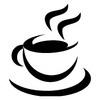 Det är skönt för både stallvärdar, ryttare och besökare att kunna ta en fika i klubbhuset. För att det ska vara möjligt behöver vi er hjälp i ungefär 3-4 timmar en gång per termin. Ni är ofta fler som hjälps åt så dela gärna på tiden om det förenklar för er. Har ni svårt att hinna i tid till caféets öppettid, kom så fort ni kan istället. Hellre öppet en stund än inte alls! Var vänlig notera vilken vecka det är er tur redan nu så att ni inte glömmer. Om ni inte kan på tilldelat datum så byt med någon på listan. På grund av GDPR kan vi inte lämna ut några uppgifter, men de som man delar cafét med rider samma dag, så leta rätt på dem när ni är på plats.   Elever som är yngre än 16 år, behöver ha en vuxen som står tillsammans med dem. Så här fungerar det i korthet (mer info finns i köket):Hämta nyckeln hos ridläraren.Tvätta händer och torka bänkar det första du gör.Brygg kaffe och plocka fram godis samt dricka från godisrummet. Prislista finner du på väggen. Nyckel till glassboxen finns i kassaskrinet. I glassboxen finns kaffebröd som du kan ta upp och tina om du vill. Vill ni baka och ta med en kaka är det väldigt välkommet! Räkna kassan när du stänger och lämna 50:- i växel. Resten lägger ni i ett kuvert som lämnas i brevlådan i godisrummet.Lämna tillbaka nyckeln till ridläraren.Stort tack för ert engagemang!MåndagV 2Ida Lee GopoEster SjöbergV 3Ebba KilvallLinnea BergmanV 4Sanna WallinSvea LindgrenV 5Tilda GillbergNova SelanderV 6Novalie SjöstenEllen LarssonV 7Emma Rodin (2)Elin SchmidtV 8Wilma JonssonElla JohanssonV 9Emilia PerssonAlice FallströmV 10Alma HedebergLiv SjöblomV 11Alice SchlickerTove GranlundV 12Agnes JohanssonLivia AspV 13Nova HjulstadFelicia NordénV 14Livia  SjögrenSigrid FribergV 15----------------------------------------------------V 16Amanda BergmanIsabell JosefssonV 17Molly BorgenJohanna StervikV 18----------------------------------------------------V 19Elsa DahlströmAnneli SkoglundV 20Tindra HjulstadSusanna SandbergV 21Elin AppelqvistSofia MattiassonV 22Leiah HögbergAlicia T JanssonV 23Osvald SandbergChrister OlssonV 24Stella Tiderman  (2)V 25Nellie Hansson